Quels politiques et dispositifs de santé publique pour répondre aux besoins de santé ?Place de l’usager : démocratie sanitaireFICHE 6 : La démocratie Sanitaire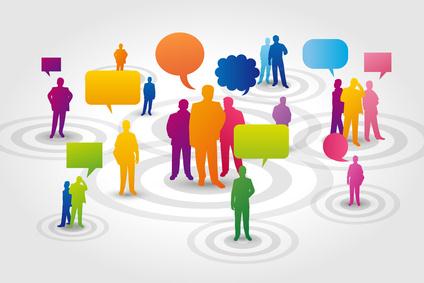 A partir du QR Code suivant : construisez la fiche synthèse 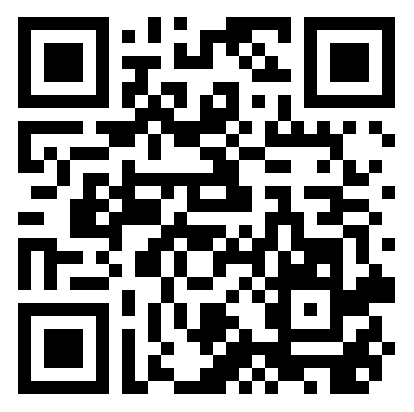 